وزارة التعليم العالي والبحث العلمي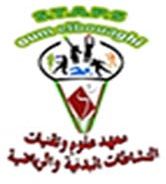 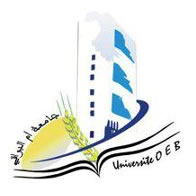 جامعة العربي بن مهيدي – أم البواقي        معهد علوم و تقنيات النشاطات البدنية و الرياضيةالقسم : ........................                                                              الرقم التسلسلي:...................الشعبة: ........................                                                    الرمـــــــــــــــــــــــــــــــــــز: ..................... التخصص: ...................مذكرة ضمن متطلبات نيل شهادة (ليسانس – ماستر – دكتوراه )ملخصات مذكرة التخرج لنيل شهادة الماستر بعنوان:السنة الجامعية: 2023/2024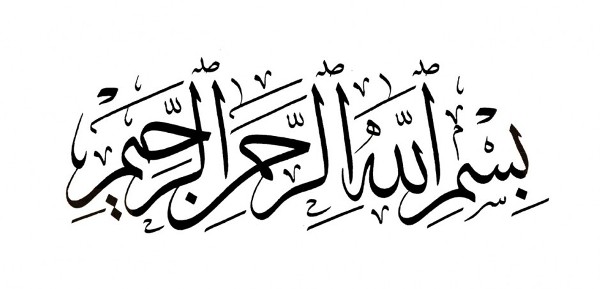 …………………………………………………………………………………………………………………………………………………………………………………………………………………………………………………………………………………………………………………………………………………………………………………………………………………………………………………………………………………..…………………………………………………………………………………………………………………………………………………………………………………………………………………………………………………………………………………………………………………………………………………………………………………………………………………………………………………………………………………..ملخص:مقدمة: ................................................................................................................... ................................................................................................................... ................................................................................................................... الهدف: ................................................................................................................... ...................................................................................................................المنهجية: ................................................................................................................... ................................................................................................................... ................................................................................................................... ................................................................................................................... ................................................................................................................... ...................................................................................................................النتائج: ................................................................................................................... ................................................................................................................... ................................................................................................................... ................................................................................................................... ................................................................................................................... ................................................................................................................... ...................................................................................................................الاستنتاج: ...................................................................................................................كلمات المفتاحية : .....................،...........................،....................،....................،................AbstractIntroduction :……………………………………………………………………….………………………………………………………………………………….………………………………………………………………………………….…………………………………Objective :…………….………………………………………………………………………………….………………………………………………………………………………….…Methodology : …………………………………………………………………………………………………………………………………………………………….………………………………………………………………………………….………………………………………………………………………………….………………………………………………………………………………….………………………………………………………………………………….………………………………………………………………………………….Results :………………………………………………………………………………….………………………………………………………………………………….………………………………………………………………………………….………………………………………………………………………………….………………………………………………………………………………….Conclusion:…………………………………………………………………………….………………………………………………………………………………….………………………………………………………………………………….Keywords : …………….,…………………..,……………………,………………,………….قائمة المحتوياتقائمة الجداول:قائمة الأشكال:قائمة الملاحق:مقدمةمقدمة:………………………………………………………………………………………………………………………………………………………………………………………………………………………………………………………………………………………………………………………………………………………………………………………………………………………………………………………………………………………………………………………………………………………………………………………………………………………………………………………………………………………………………………………………………………………………………………………………………………………………………………………………………………………………………………………………………………………………………………………………………………………………………………………………………………………………………………………………………………………………………………………………………………………………………………………………………………………………………………………………………………………………………………………………………………………………………………………………………………………………………………………………………………………………………………………………………………………………………………………………………………………………………………………………………………………………………………………………………………………………………………………………………………………………………………………………………………………………………………………………………………………………………………………………………………………………………………………………………………………………………………………………………………………………………………………………………………………………………………………………………………………………………………………………………………………………………………………………………………………………………………………………………………………………………………………………………………………………………………………………………………………………………………………………………………………………………………………………………………………………………………………………………………………………………………………………………………………………………………………………………………………………………………………………………………………………………………………………………………………………………………………………………………………………………………………………………………………………………………………………………………………………………………………………الفصل الأول:الاطار العام للدراسةالاشكالية:………………………………………………………………………………………………………………………………………………………………………………………………………………………………………………………………………………………………………………………………………………………………………………………………………………………………………………………………………………………………………………………………………………………………………………………………………………………………………………………………………………………………………………………………………………………………………………………………………………………………………………………………………………………………………………………………………………………………………………………………………………………………………………………………………………………………………………………………………………………………………………………………………………………………………………………………………………………………………………………………………………………………………………………………………………………………………………………………………………………………………………………………………………………………………………………………………………………………………………………………………………………………………………………………………………………………………………………………2. فرضيات الدراسة:………………………………………………………………………………………………………………………………………………………………………………………………………………………………………………………………………………………………………………………………………………………………………………………………………………………………………………………………………………………………………………………………………………………………………………………………………………………………………………………………………………………………أهمية الدراسة:……………………………………………………………………………………………………………………………………………………………………………………………………………………………………………………………………………………………………………………………………………………………………………………………………………………………………………………………………………………………………………………………………………………………………………………………………………………………………………………………………………………………………………………………………………………………………………………4. أهداف الدراسة:………………………………………………………………………………………………………………………………………………………………………………………………………………………………………………………………………………………………………………………………………………………………………………………………………………………………………………………………………………………………………………………………………………………………………………………………………………………………………………………………………………………………تحديد مفاهيم و مصطلحات الدراسة:………………………………………………………………………………………………………………………………………………………………………………………………………………………………………………………………………………………………………………………………………………………………………………………………الدراسات السابقة………………………………………………………………………………………………………………………………………………………………………………………………………………………………………………………………………………………………………………………………………………………………………………………………7. مميزات الدراسة الحالية :………………………………………………………………………………………………………………………………………………………………………………………………………………………………………………………………………………………………………………………………………………………………………………………………………………………………………………………………………………………………………………………………………………………………………………………………………………………………………………………………………………………………………………………………………………………………………………………………الفصل الثاني:الاطار النظري و المعرفي للدراسةتمهيد.أولا: ....................................................1..........................................	1.1........................................	2.1....................................................2....................................................	1.2....................................................	2.2....................................................	3.2....................................................ثانيا: ....................................................1..........................................	1.1........................................	2.1....................................................2....................................................	1.2....................................................	2.2....................................................خلاصة.الفصل الثالث:الاجراءات الميدانية و المنهجية للدراسةتمهيد.أولا: منهج الدراسة.ثانيا: مجتمع و عينة الدراسة.ثالثا: متغيرات الدراسة.رابعا: اساليب جمع البيانات ( ادوات جمع البيانات).خامسا: الدراسة الاستطلاعية.سادسا: الخصائص السيكومترية لادوات الدراسة( الصدق ، الثبات)سابعا: تصميم و اجراءات الدراسة الاساسية.ثامنا: اساليب المعالجة الاحصائية.خلاصة.الفصل الرابع:عرض و مناقشة النتائج عرض النتائج.1..........................................	1.1........................................	2.1....................................................2....................................................	1.2....................................................	2.2..........................................	3.2..........................................تحليل و مناقشة النتائج.1..........................................	1.1........................................	2.1....................................................2....................................................	1.2....................................................	2.2..........................................	3.2..........................................مناقشة النتائج في ضوء الفرضيات.1..........................................	1.1........................................	2.1....................................................2....................................................	1.2....................................................	2.2..........................................	3.2..........................................الاستنتاج العام.………………………………………………………………………………………………………………………………………………………………………………………………………………………………………………………………………………………………………………………………………………………………………………………………...............................................................................................................................................................................................................................................................................................................................................................................................................................................................................................................................................................................................................................................................................................................الاقتراحات و الفرضيات المستقبلية.………………………………………………………………………………………………………………………………………………………………………………………………………………………………………………………………………………………………………………………………………………………………………………………………خاتمة:خاتمة:………………………………………………………………………………………………………………………………………………………………………………………………………………………………………………………………………………………………………………………………………………………………………………………………………………………………………………………………………………………………………………………………………………………………………………………………………………………………………………………………………………………………………………………………………………………………………………………………………………………………………………………………………………………………………………………………………………………………………………………………………………………………………………………………………………………………………………………………………………………………………………………………………………………………………………………………………………………………………………………………………………………………………………………………………………………………………………………………………………………………………………………………………………………………………………………………………………………………………………………………………………………………………………………………………………………………………………………………المصادر و المراجع:قائمة المصادر و المراجعقائمة المراجع باللغة العربية:…………………………………………………………………………………………………………………………………………………………………………………………………………………………………………………………………………………………………………………………………………………………………………………………………………………………………………………………………………………………………………………………………………………………………………………………………………………………………………………………………………………………………………………………………………………………………………………………………………………… قائمة المراجع باللغات الاجنبية:……………………………………………………………………………………………………………………………………………………………………………………………………………………………………………………………………………………………………………………………………………………………………………………………………………………………………………………………………………………………………………………………………………………………………………………………………………………………………………………………………………………………………………………………………………………………………………………………………………………الملاحق:ملحق رقم 01:............................................................تنظيم مذكرة التخرجالواجهةورقة بيضاءالغلاف الداخلي ( صورة للواجهة )إهداءشكرقائمة المحتوياتقائمة الجداولقائمة الأشكالقائمة المراجع قائمة الملاحقمقدمةحجم المذكرة(مابين 60  إلى 80 صفحة بالنسبة ليسانس والماستر).( حسب ما يتطلبه الموضوع على ان لاتتجاوز 250 صفحة بالنسبة للدكتوراه).نوع الخط: "Arabic Simplified"، وباللغة الأجنبية "Times New Roman". المسافة بين الأسطر: 1 سم.الهوامش:   3 سم (يمين )     و   2 سم (يسار، أعلى و أسفل الصفحة). حجم الخط:متن النص بحجم 14.عناوين الفصول: 16 ( خط داكن).العناوين الفرعية: 14 ( خط داكن).الفقرات تكون متناسقة  ( ضبط )المراجع :نظام التوثيق APA   ( الاصدار 6 أو 7 (    ب. المصادر والمراجع في نهاية البحث:ترد المصادر والمراجع العربية أولاً، ثم المصادر والمراجع الأجنبية الجداول: ممركزة في الوسط و عنوانها من الأعلى, (تقرأ لوحدها)جدول رقم 01: ....................................................................الأشكال: ممركزة في الوسط و عنوانها من الأسفل. (تقرأ لوحدها)شكل رقم 01:............................................................إعداد الطلبة:إعداد الطلبة:....................................................لجنة المناقشة:لجنة المناقشة:لجنة المناقشة:لجنة المناقشة:لجنة المناقشة:الإسم و اللقبالرتبةالرتبةالصفةالجامعةأستاذ التعليم العاليأستاذ التعليم العاليرئيساجامعة العربي بن مهيدي- أم البواقيأستاذ محاضر "أ"أستاذ محاضر "أ"مشرفاجامعة العربي بن مهيدي- أم البواقيأستاذ محاضر "ب"أستاذ محاضر "ب"مناقشاجامعة العربي بن مهيدي- أم البواقيالصفحةالعنوانشكرإهداءالملخص باللغة العربية الملخص باللغة الإنجليزية   Abstract قائمة المحتويات قائمة الجداولقائمة الاشكالقائمة الملاحق....مقدمةالفصل الأول: الإطار العام للدراسةالفصل الأول: الإطار العام للدراسة.............1 - إشكالية الدراسة.............2 - فرضيات الدراسة.............3 - أهمية الدراسة.............4 - أهداف الدراسة.............5 - تحديد مفاهيم ومصطلحات الدراسة.............6 - الدراسات السابقة.............7 - مميزات الدراسة الحاليةالفصل الثاني: الإطار النظري والمعرفي للدراسةالفصل الثاني: الإطار النظري والمعرفي للدراسة.............تمهيد.............1 - .............2 – 3 -....................خلاصةالفصل الثالث: الإجراءات المنهجية والميدانية للدراسةالفصل الثالث: الإجراءات المنهجية والميدانية للدراسة.............تمهيد.............1 - منهج الدراسة .............2 - مجتمع وعينة الدراسة.............3 - متغيرات الدراسة.............4 -  اساليب جمع البيانات (أدوات جمع البيانات).............5 - الدراسة الاستطلاعية.............6- الخصائص السيكومترية لادوات الدراسة(الصدق،الثبات،الموضوعية).............7 - تصميم وإجراءات الدراسة الأساسية.............8 – أساليب المعالجة الاحصائية .............خلاصةالفصل الرابع :عرض، تحليل و مناقشة نتائج الدراسةالفصل الرابع :عرض، تحليل و مناقشة نتائج الدراسة.............1  - عرض النتائج .............2 - تحليل ومناقشة النتائج.............3- مناقشة النتائج في ظل الفرضيات.............4 - الاستنتاج العام.............5 -  الاقتراحات والفرضيات المستقبلية  خاتمة.............قائمة المصادر والمراجعالملاحقالصفحةالعنوان الرقم ...................................................................................1................................................................................2..............................................................................3الصفحةالعنوان الرقم ...................................................................................1................................................................................2..............................................................................3.....................................................................4الصفحةالعنوان الرقم ............................................................................1................................................................................2..............................................................................3.....................................................................4.................................